§11302.  Enforcement of chapter1.  Cease and desist order.  If the administrator believes, whether or not based upon an investigation conducted under section 11301, that any person has engaged or is about to engage in any act or practice constituting a violation of any rule or order under this chapter, the administrator may:A.  Issue a cease and desist order; or  [PL 1985, c. 643 (NEW).]B.  Initiate any of the actions specified in subsection 2.  [PL 1985, c. 643 (NEW).][PL 1989, c. 542, §76 (AMD).]2.  Court action.  The administrator may institute any of the following actions in the appropriate courts of this State, or in the appropriate courts of another state, in addition to any legal or equitable remedies otherwise available:A.  An action for declaratory judgment;  [PL 1985, c. 643 (NEW).]B.  An action for a prohibitory or mandatory injunction to enjoin the violation and to ensure compliance with this chapter or any rule or order of the administrator;  [PL 1989, c. 542, §76 (AMD).]C.  An action for disgorgement; or  [PL 1985, c. 643 (NEW).]D.  An action for appointment of a receiver or conservator for the defendant or the defendant's assets.  [PL 1985, c. 643 (NEW).][PL 1989, c. 542, §76 (AMD).]SECTION HISTORYPL 1985, c. 643 (NEW). PL 1989, c. 542, §76 (AMD). The State of Maine claims a copyright in its codified statutes. If you intend to republish this material, we require that you include the following disclaimer in your publication:All copyrights and other rights to statutory text are reserved by the State of Maine. The text included in this publication reflects changes made through the First Regular and Frist Special Session of the 131st Maine Legislature and is current through November 1, 2023
                    . The text is subject to change without notice. It is a version that has not been officially certified by the Secretary of State. Refer to the Maine Revised Statutes Annotated and supplements for certified text.
                The Office of the Revisor of Statutes also requests that you send us one copy of any statutory publication you may produce. Our goal is not to restrict publishing activity, but to keep track of who is publishing what, to identify any needless duplication and to preserve the State's copyright rights.PLEASE NOTE: The Revisor's Office cannot perform research for or provide legal advice or interpretation of Maine law to the public. If you need legal assistance, please contact a qualified attorney.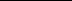 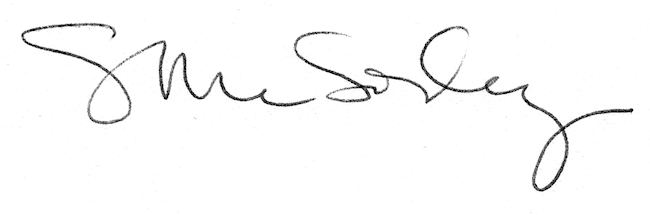 